2021 3-YEAR-OLD KINDERGARTEN TIMETABLE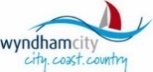 2021 3-YEAR-OLD KINDERGARTEN TIMETABLE2021 3-YEAR-OLD KINDERGARTEN TIMETABLE2021 3-YEAR-OLD KINDERGARTEN TIMETABLE2021 3-YEAR-OLD KINDERGARTEN TIMETABLE2021 3-YEAR-OLD KINDERGARTEN TIMETABLE2021 3-YEAR-OLD KINDERGARTEN TIMETABLE2021 3-YEAR-OLD KINDERGARTEN TIMETABLE2021 3-YEAR-OLD KINDERGARTEN TIMETABLE2021 3-YEAR-OLD KINDERGARTEN TIMETABLEHOPPERS CROSSING KINDERGARTENSHOPPERS CROSSING KINDERGARTENSHOPPERS CROSSING KINDERGARTENSHOPPERS CROSSING KINDERGARTENSHOPPERS CROSSING KINDERGARTENSHOPPERS CROSSING KINDERGARTENSHOPPERS CROSSING KINDERGARTENSHOPPERS CROSSING KINDERGARTENSHOPPERS CROSSING KINDERGARTENSHOPPERS CROSSING KINDERGARTENSKINDERGARTENGROUPPLACESHOURSROOMMONDAYTUESDAYWEDNESDAYTHURSDAYFRIDAYKarobran64 Spring DriveHoppers Crossing 3029Kookaburra22322:00 – 5:00Wilmington7-13 Wilmington AvenueHoppers Crossing 3029Bunjil22318:30 – 11:30Yerambooee 55 Maple Crescent Hoppers Crossing 3029Pelican22529:00 – 2:00Yerambooee 55 Maple Crescent Hoppers Crossing 3029Kangaroo22531:30 – 4:001:30 – 4:00Yerambooee 55 Maple Crescent Hoppers Crossing 3029Echidna22512:00 – 4:302:00 – 4:30WERRIBEE KINDERGARTENSWERRIBEE KINDERGARTENSWERRIBEE KINDERGARTENSWERRIBEE KINDERGARTENSWERRIBEE KINDERGARTENSWERRIBEE KINDERGARTENSWERRIBEE KINDERGARTENSWERRIBEE KINDERGARTENSWERRIBEE KINDERGARTENSWERRIBEE KINDERGARTENSCollege Road34 College RdWerribee 3030Wombat22329:00 – 12:00Thomas Chirnside85-95 Walls RdWerribee 3030Bilby22329:00 – 12:00MANOR LAKES KINDERGARTENSMANOR LAKES KINDERGARTENSMANOR LAKES KINDERGARTENSMANOR LAKES KINDERGARTENSMANOR LAKES KINDERGARTENSMANOR LAKES KINDERGARTENSMANOR LAKES KINDERGARTENSMANOR LAKES KINDERGARTENSMANOR LAKES KINDERGARTENSMANOR LAKES KINDERGARTENSManor Lakes86 Manor Lakes BlvdManor Lakes 3024Koala22311:30 – 4:30POINT COOK KINDERGARTENSPOINT COOK KINDERGARTENSPOINT COOK KINDERGARTENSPOINT COOK KINDERGARTENSPOINT COOK KINDERGARTENSPOINT COOK KINDERGARTENSPOINT COOK KINDERGARTENSPOINT COOK KINDERGARTENSPOINT COOK KINDERGARTENSPOINT COOK KINDERGARTENSFeatherbrook33-35 Windorah DrivePoint Cook 3030Echidna22532:00 – 4:302:00 – 4:30Jamieson Way59 Jamieson WayPoint Cook 3030Pelican22519:00 – 2:00Point Cook CLC1-21 Cheetham StreetPoint Cook 3030Emu22518:30 – 1:30Point Cook CLC1-21 Cheetham StreetPoint Cook 3030Cockatoo22529:00 – 2:00Saltwater153 Saltwater PromenadePoint Cook 3030Emu22528:30 – 1:30Saltwater153 Saltwater PromenadePoint Cook 3030Koala22311:30 – 4:30Saltwater153 Saltwater PromenadePoint Cook 3030Kangaroo22511:30 – 4:001:30 – 4:00TARNEIT KINDERGARTENSTARNEIT KINDERGARTENSTARNEIT KINDERGARTENSTARNEIT KINDERGARTENSTARNEIT KINDERGARTENSTARNEIT KINDERGARTENSTARNEIT KINDERGARTENSTARNEIT KINDERGARTENSTARNEIT KINDERGARTENSTARNEIT KINDERGARTENSPenrose83 Penrose PromenadeTarneit 3029Pelican22529:00 – 2:00Tarneit150 Sunset Views BlvdTarneit 3029Pelican22529:00 – 2:00TRUGANINA KINDERGARTENSTRUGANINA KINDERGARTENSTRUGANINA KINDERGARTENSTRUGANINA KINDERGARTENSTRUGANINA KINDERGARTENSTRUGANINA KINDERGARTENSTRUGANINA KINDERGARTENSTRUGANINA KINDERGARTENSTRUGANINA KINDERGARTENSTRUGANINA KINDERGARTENSArndell Park29-49 Federation BoulevardTruganina 3029Koala22311:30 – 4:30* The timetable may be subject to change at short notice * The timetable may be subject to change at short notice * The timetable may be subject to change at short notice * The timetable may be subject to change at short notice * The timetable may be subject to change at short notice * The timetable may be subject to change at short notice * The timetable may be subject to change at short notice * The timetable may be subject to change at short notice * The timetable may be subject to change at short notice * The timetable may be subject to change at short notice 